В соответствии с Жилищным кодексом Российской Федерации, Федеральным законом от 06.10.2003 № 131-ФЗ «Об общих принципах организации местного самоуправления в Российской Федерации», руководствуясь Уставом города Новосибирска, ПОСТАНОВЛЯЮ:1. Утвердить Порядок подтверждения завершения переустройства и (или) перепланировки помещения в многоквартирном доме (приложение).2. Признать утратившими силу: постановление мэра от 15.06.2006 № 690 «Об утверждении Порядка получения документа о согласовании или об отказе в согласовании переустройства и (или) перепланировки жилого помещения»;постановление мэрии города Новосибирска от 04.07.2013 № 6357 «О внесении изменений в Порядок получения документа о согласовании или об отказе в согласовании переустройства и (или) перепланировки жилого помещения, утвержденный постановлением мэра от 15.06.2006 № 690»;постановление мэрии города Новосибирска от 06.09.2016 № 4023 «О внесении изменений в постановление мэра от 15.06.2006 № 690 «Об утверждении Порядка получения документа о согласовании или об отказе в согласовании переустройства и (или) перепланировки жилого помещения».3. Департаменту информационной политики мэрии города Новосибирска обеспечить опубликование постановления.4. Контроль за исполнением постановления оставляю за собой.Зюкова2274763ДПиКРПриложение к постановлению мэрии 
города Новосибирскаот 27.01.2020 № 215ПОРЯДОКподтверждения завершения переустройства и (или) перепланировки помещения в многоквартирном доме 1. Общие положения1.1. Порядок подтверждения завершения переустройства и (или) перепланировки помещения в многоквартирном доме (далее – Порядок) разработан в соответствии с Жилищным кодексом Российской Федерации, Уставом города Новосибирска.1.2. Порядок устанавливает процедуру принятия помещения в многоквартирном доме (далее – помещение) после его переустройства и (или) перепланировки, направления (выдачи) акта приемочной комиссии о завершении переустройства и (или) перепланировки помещения (далее – акт приемочной комиссии), его хранения.2. Форма документа, подтверждающего завершение переустройства и (или) перепланировки помещения2.1. Основанием проведения переустройства и (или) перепланировки помещения является выдача или направление заявителем документа, подтверждающего принятие решения главы администрации района (округа по районам) города Новосибирска (далее – администрация) о согласовании переустройства и (или) перепланировки помещения в соответствии с административным регламентом предоставления муниципальной услуги по согласованию переустройства и (или) перепланировки помещения в многоквартирном доме, утвержденным постановлением мэрии города Новосибирска от 06.11.2019 № 4033.2.2. Завершение переустройства и (или) перепланировки помещения подтверждается актом приемочной комиссии по форме согласно приложению 1 к Порядку, который подтверждает окончание ремонтно-строительных работ при переустройстве и (или) перепланировке помещения и является основанием внесения изменений в технический паспорт помещения, сведения, содержащиеся в Едином государственном реестре недвижимости.2.3. Принятие помещения после его переустройства и (или) перепланировки осуществляется по заявлению собственника соответствующего помещения или уполномоченного им лица о проведении приемки в эксплуатацию помещения после завершения работ по переустройству и (или) перепланировке согласно образцу (приложение 2) в согласованное с ним время приемочной комиссией, создание которой и утверждение состава которой осуществляется приказом главы администрации по месту нахождения помещения.2.4. Председателем приемочной комиссии назначается глава администрации по месту нахождения помещения или первый заместитель (заместитель) главы администрации, в полномочия которого входит рассмотрение вопросов в сфере городского хозяйства.В состав приемочной комиссии включаются представители: собственника (уполномоченного лица);организации, осуществляющей управление многоквартирным домом; проектировщика;администрации по месту нахождения помещения.2.5. Акт приемочной комиссии подлежит подписанию ее председателем и всеми членами. 3. Направление (выдача), хранение акта приемочной комиссии 3.1. Администрация по месту нахождения помещения в течение пяти рабочих дней после подписания акта приемочной комиссии направляет (выдает):один экземпляр акта – в Управление Федеральной службы государственной регистрации, кадастра и картографии по Новосибирской области;два экземпляра акта – собственнику помещения (уполномоченному им лицу).3.2. Один экземпляр акта приемочной комиссии хранится в администрации.____________АКТприемочной комиссии о завершении переустройстваи (или) перепланировки помещенияг. Новосибирск                         					   «___» _______________ 20___ г.Приемочная комиссия, назначенная приказом главы администрации ________________________________________________________ города Новосибирска от ____________ № ______,в составе:председателя комиссии: _____________________________________________________________                                         (фамилия, имя, отчество (при наличии), должность)__________________________________________________________________________________,членов комиссии: собственника (уполномоченного им лица) _____________________________________________,                                                                       (фамилия, имя, отчество (при наличии))представителя администрации ________________________________________________________                                                            (фамилия, имя, отчество (при наличии), должность)__________________________________________________________________________________,организации, осуществляющей управление многоквартирным домом _______________________                                                                                                                                            (фамилия, имя,__________________________________________________________________________________,отчество (при наличии), должность)представителя проектировщика _______________________________________________________                                                                (фамилия, имя, отчество (при наличии), должность)__________________________________________________________________________________,составила настоящий акт о нижеследующем:1. Собственником (уполномоченным лицом) предъявлено к приемке помещение, расположенное по адресу: __________________________________________________________________________________________________________________________________________________.2. Строительно-ремонтные работы производились в соответствии с решением главы администрации ___________________________________________________ города Новосибирскаот «____» _________________ 20___ года № ____________.3. Проектная документация на переустройство и (или) перепланировку разработана __________________________________________________________________________________.(наименование организации, реквизиты)4. Выполненные ремонтно-строительные работы: _________________________________.                     (соответствуют, не соответствуют проекту)5. Работы по переустройству и (или) перепланировке осуществлены в сроки:начало: _______________________________;                                                   (число, месяц, год)окончание: ____________________________.                                                       (число, месяц, год)6. Предъявленное к приемке в эксплуатацию помещение имеет следующие показатели:7. Решение     приемочной     комиссии:      предъявленное      к     приемке      помещение __________________________________________________________________________________(наименование объекта, адрес)ПРИНЯТЬ В ЭКСПЛУАТАЦИЮ.______________ОБРАЗЕЦ заявления о проведении приемки в эксплуатацию помещения после завершения работ по переустройству и (или) перепланировкеГлаве администрации района (округа по району) города Новосибирска_____________________________(фамилия, инициалы)_____________________________(фамилия, имя, отчество (при наличии), ______________________________________ адрес, номер контактного телефона, адрес______________________________________электронной почты (при наличии) – ______________________________________для физических лиц, полное наименование_____________________________организации – для юридических лиц,_____________________________почтовый адрес, индекс, номер контактного телефона, адрес электронной почты (при наличии))ЗАЯВЛЕНИЕ.В связи с завершением работ по переустройству и (или) перепланировке жилого (нежилого) помещения общей площадью __________ с кадастровым номером _____________________, расположенного по адресу: ______________________________  (полный адрес объекта с указанием____________________________________________________________________________субъекта Российской Федерации, административного района и т. д.)______________________________________________________________________прошу провести приемку в эксплуатацию помещения, расположенного по вышеуказанному адресу.В состав комиссии прошу включить представителей:собственника (уполномоченного лица) ____________________________________________                                                                               (фамилия, имя, отчество (при наличии))проектировщика _____________________________________________________________(полное наименование организации, почтовый адрес, индекс, номер контактного телефона, адрес электронной почты, фамилия, имя, отчество (при наличии), должность)организации, осуществляющей управление многоквартирным домом ________________         (полное наименование____________________________________________________________________________организации, почтовый адрес, индекс, номер контактного телефона, адрес электронной почты, фамилия, имя, отчество (при наличии), должность)Настоящим во исполнение требований Федерального закона от 27.07.2006         № 152-ФЗ «О персональных данных» даю согласие на обработку моих персональных данных. Я уведомлен и понимаю, что под обработкой персональных данных  подразумевается любое действие (операция) или совокупность действий (операций), совершаемых с использованием средств автоматизации или без использования таких средств с персональными данными, включая сбор, запись, систематизацию, накопление, хранение, уточнение (обновление, изменение), извлечение, использование, передачу (распространение, предоставление, доступ), обезличивание, блокирование, удаление, уничтожение персональных данных.Контактное лицоКонтактные телефоны____________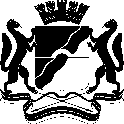 МЭРИЯ ГОРОДА НОВОСИБИРСКАПОСТАНОВЛЕНИЕОт  	  27.01.2020		№       215   	О Порядке подтверждения завершения переустройства и (или) перепланировки помещения в многоквартирном доме Мэр города НовосибирскаА. Е. ЛокотьПриложение 1к Порядку подтверждения завершения переустройства и (или) перепланировки помещенияЭтажНомер помещения Назначение помещений: жилая комната, кухня и т. п.Общая площадь помещенияВ том числеВ том числеПерепланировка, переустройствоЭтажНомер помещения Назначение помещений: жилая комната, кухня и т. п.Общая площадь помещенияжилаянежилаяПерепланировка, переустройствоПредседатель приемочнойкомиссии:М. П.__________________________ (подпись)__________________________(инициалы, фамилия)Члены приемочнойкомиссии:__________________________(подпись)__________________________(инициалы, фамилия)__________________________(подпись)__________________________(инициалы, фамилия)__________________________(подпись)__________________________(инициалы, фамилия)__________________________(подпись)__________________________(инициалы, фамилия)Приложение 2к Порядку подтверждения окончания перевода жилого помещения в нежилое помещение и нежилого помещения в жилое помещениеПриложения:1. _____________________________________________________________2. _____________________________________________________________3. _____________________________________________________________4. _____________________________________________________________1. _____________________________________________________________2. _____________________________________________________________3. _____________________________________________________________4. _____________________________________________________________1. _____________________________________________________________2. _____________________________________________________________3. _____________________________________________________________4. _________________________________________________________________________________________(должность руководителя организации(для юридического лица))____________________________(должность руководителя организации(для юридического лица))____________________(подпись)________________________(инициалы, фамилия)